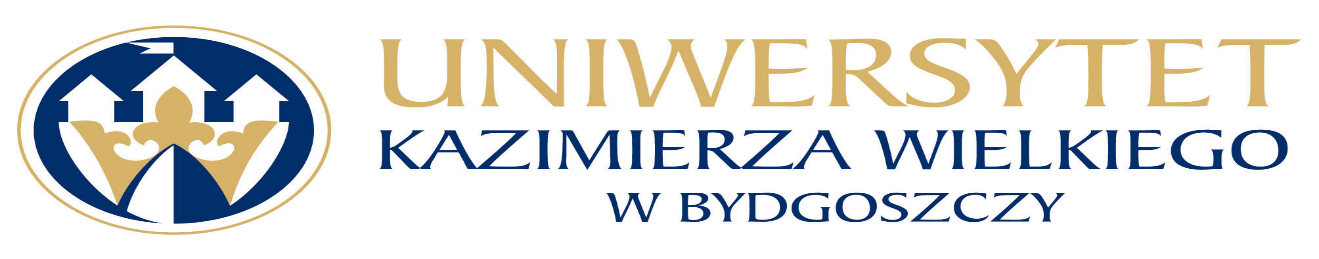 Uniwersytet Kazimierza Wielkiego w BydgoszczyAdres: 85-064 Bydgoszcz, ul. Chodkiewicza 30Bydgoszcz, dn. 29. 01. 2024 r.Dot. postępowania nr: UKW/DZP-ZO-282-01/2023Zamawiający odpowiada na pytanie  w postępowaniu o udzielenie zamówienia publicznego pn.: „ Dostawa stołów, stolików  i foteli na potrzeby UKW”.Pytanie: Zamawiający zawarł informację, że do wykonania stołów Zamawiający dopuszcza różnego rodzaju materiały drewniane i drewnopochodne. Czy mamy przez to rozumieć, że blaty mogą być wykonane z płyty wiórowej laminowanej, z zastrzeżeniem, że kolor będzie spójny z kolorem nóg?
Jeśli tak, czy blat może być wykonany z płyty grubości 36 mm?Odpowiedź:Płyta wiórowa laminowana jest akceptowana,  nie możemy jednak dopuścić blatu o większej grubości.Zastępca Kanclerza UKWmgr Mariola Majorkowska